PRZEDMIOTOWE ZASADY OCENIANIA 
W EDUKACJI WCZESNOSZKOLNEJ1.  Nauczyciel edukacji wczesnoszkolnej stosuje przedmiotowe zasady oceniania w oparciu                            o Wewnątrzszkolne Zasady Oceniania. Ocena klasyfikacyjna śródroczna i roczna jest oceną opisową, zawierającą podsumowanie osiągnięć edukacyjnych ucznia.2. W edukacji wczesnoszkolnej obowiązują następujące skale ocen:Bardzo dobrze - ADobrze - BZadowalająco - CNisko - D3. W dokumentacji nauczyciela edukacji wczesnoszkolnej w zakresie przedmiotowych zasad  ocenienia znajdują się:Załącznik 1 - Kryteria oceny umiejętności i wiadomości na pierwszym etapie kształcenia.Załącznik 2 - Karta samooceny zachowania i zaangażowania w obowiązki szkolne dla ucznia wypełniana na koniec pierwszego półrocza i koniec roku szkolnego.Załącznik 3 - Arkusz śródrocznej oceny opisowej ucznia wypełniany przez nauczyciela na                      koniec I półrocza.Załącznik 4 - Szczegółowe kryteria ocen zachowania.Załącznik 5 - Klasowy system motywowania uczniów do nauki i zachowania w szkole.4. Nauczyciel zapoznaje uczniów z zasadami oceniania osiągnięć edukacyjnych i zachowania w pierwszym tygodniu nauki.I.  SPOSOBY INFORMOWANIA UCZNIÓW I RODZICÓW O OSIĄGNIĘCIACH EDUKACYJNYCH UCZNIÓW1. Nauczyciel na pierwszym zebraniu z rodzicami w nowym roku szkolnym zapoznaje rodziców (prawnych opiekunów) z wewnątrzszkolnymi i przedmiotowymi zasadami  oceniania. Informacja ma postać ustną (do wglądu również u wychowawcy w formie pisemnej) i dotyczy:wymagań edukacyjnych w danej klasiewarunków i trybu uzyskania wyższej niż przewidywana ocena z zajęć edukacyjnych.2. Rodzice (prawni opiekunowie) podpisują listę z informacją, że zapoznali się z WZO i PZO  (lista przechowywana jest w dokumentacji wychowawcy klasy) lub rodzic/protokolant zapisuje powyższe informacje w protokole z zebrania klasowego3. Dla umożliwienia bieżącego informowania uczniów i rodziców (prawnych opiekunów) oraz podsumowania osiągnięć ucznia i klasy nauczyciel gromadzi informacje bieżące dotyczące:wyników sprawdzania osiągnięć ucznia w formie sprawdzianów, kartkówek, kart pracy,ocen cząstkowych i wpisów w dzienniku lekcyjnym.SPOSOBY SPRAWDZANIA WIEDZY  Na ocenę śródroczną i roczną decydujący wpływ mają oceny cząstkowe uzyskane 
w wyniku różnych aktywności ocenianych kilkakrotnie w ciągu roku szkolnego. Sprawdziany, kartkówki i dyktanda zawierają materiał wcześniej omówiony                 i zrealizowany na zajęciach oraz dostosowany do możliwości uczniów danej klasy.SPRAWDZIAN: to sprawdzenie wiedzy i umiejętności ucznia z zakresu działu programowego. Sprawdzian powinien być poprzedzony powtórzeniem materiału                      i zapowiedziany z wyprzedzeniem tygodniowym. Obowiązkiem ucznia jest przestąpienie do sprawdzianu. Uczeń, który nie przystąpił do napisania sprawdzianu zobowiązany jest napisać go w terminie do 2 tygodni.KARTKÓWKA: jest rodzajem pracy pisemnej sprawdzającej stopień przyswojenia materiału z ostatnich kilku zajęć edukacyjnych. Stosuje się ją w zależności od potrzeb, bez konieczności wcześniejszej powtórki i zapowiadania.DYKTANDO: praca pisemna polegająca na sprawdzeniu stopnia opanowania umiejętności ortograficznych dzieci. Stosowana w formie pisania z pamięci i ze słuchu. Nauczyciel zobowiązany jest sprawdzić prace pisemne i przekazać uczniom oceny oraz prace najpóźniej 2 tygodnie po ich przeprowadzeniu. Uczeń ma prawo do poprawy oceny ze sprawdzianu. Ocenę można poprawiać jednorazowo i w terminie do 14 dni od momentu jej uzyskania. Nauczyciel może wydłużyć ten termin w przypadku choroby ucznia lub usprawiedliwionej nieobecności ucznia w szkole, nie związanej z chorobą.Ocenianie powinno być systematyczne i obejmować różne formy. W ocenianiu sprawdzianów i kartkówek uczniów klas I-III możliwe jest ocenianie systemem punktowym. Przy przeliczaniu punktów obowiązuje skala procentowa:100% -81% - bardzo dobrze80% - 61% - dobrze60%- 41% - zadowalająco40% - 0% - nisko Przy ocenianiu bieżącym, śródrocznym i rocznym w przedmiotach artystycznych         i zajęciach ruchowych wpływ mają: chęci, możliwości, zaangażowanie, wysiłek wkładane przez ucznia w wywiązywanie się z obowiązków wynikających ze specyfiki przedmiotu.Podsumowanie śródroczne i roczne osiągnięć ucznia jest możliwe dzięki prowadzeniu dokumentacji (punkty 5 i 7) i polega na śródrocznym lub rocznym zestawieniu osiągnięć i postępów ucznia. Przy wystawianiu oceny rocznej bierze się pod uwagę I i II półrocze roku szkolnego.Oceny klasyfikacyjne śródroczne i roczne zatwierdza rada pedagogiczna. Na miesiąc przed klasyfikacyjnym posiedzeniem rady pedagogicznej nauczyciel prowadzący zajęcia edukacyjne w formie pisemnej, opisowej przekazuje rodzicom(prawnym opiekunom) informację o przewidywanej ocenie śródrocznej lub rocznej, którą to informację rodzic podpisuje po jej otrzymaniu.TRYB I WARUNKI UZYSKANIA OCENY WYŻSZEJ NIŻ PRZEWIDYWANA Ocena ta nie jest ostateczna i może ulec zmianie przed klasyfikacyjnym posiedzeniem rady pedagogicznej. Rodzic ma prawo zgłosić pisemnie nauczycielowi prowadzącemu daną klasę chęć poprawy oceny swojego dziecka nie później, niż 7 dni po otrzymaniu proponowanej oceny.Po zgłoszeniu przez rodzica pisemnej prośby o poprawę oceny, nauczyciel przygotowuje test obejmujący określone zagadnienia programu nauczania i ustala termin poprawy proponowanej oceny. Test sprawdzający przeprowadza inny niż wychowawca klasy nauczyciel edukacji wczesnoszkolnej.Poprawa powinna odbyć się w ostatnim tygodniu przed posiedzeniem rady klasyfikacyjnej śródrocznej lub rocznej.OCENA ZACHOWANIA Na początku roku szkolnego wychowawca informuje uczniów i rodziców (prawnych opiekunów) o warunkach, sposobie i kryteriach oceniania zachowania oraz                   o warunkach i trybie uzyskania wyższej niż przewidywana ocena zachowania.Ocena zachowania ucznia klas I-III jest oceną opisową ustaloną w oparciu                    o następujące obszary:STOSUNEK DO OBOWIĄZKÓW SZKOLNYCH:starannie przygotowuje się do lekcji,sumiennie i systematycznie pracuje na lekcjach,bierze czynny udział w lekcjach i konkursach szkolnych,nie spóźnia się na zajęcia,dba o estetykę zeszytów, książek i przyborów szkolnych.KULTURA OSOBISTA:stosuje się do norm i zasad panujących na terenie szkoły i klasy,dba o własny wygląd i zdrowie,przestrzega zasad bezpieczeństwa,szanuje godność rówieśników i dorosłych,porządkuje swoje stanowisko podczas zajęć i po zajęciach.AKTYWNOŚĆ SPOŁECZNA:umie współdziałać w zespole,bierze aktywny udział w zajęciach oraz pracach na rzecz klasy i szkoły,chętnie udziela pomocy innym. Przy ustalaniu oceny klasyfikacyjnej zachowania ucznia, u którego stwierdzono zaburzenia lub odchylenia rozwojowe, należy uwzględnić wpływ stwierdzonych zaburzeń lub odchyleń na jego zachowanie na podstawie opinii poradni psychologiczno-pedagogicznej, w tym poradni specjalistycznej.O planowanej śródrocznej lub rocznej ocenie zachowania wychowawca klasy zobowiązany jest powiadomić pisemnie rodziców (prawnych opiekunów) na miesiąc przed klasyfikacyjnym posiedzeniem rady pedagogicznej.     TRYB I WARUNKI UZYSKANIA WYŻSZEJ OCENY ZACHOWANIA NIŻ  PRZEWIDYWANA Rodzic ma prawo zgłosić wychowawcy chęć uzyskania wyższej niż przewidywana rocznej oceny klasyfikacyjnej zachowania nie później, niż 7 dni po otrzymaniu proponowanej oceny.Wychowawca wyraża zgodę na poprawę proponowanej oceny klasyfikacyjnej zachowania, jeśli uczeń spełnia określone warunki:nie otrzymał nagany dyrektora,nie otrzymał nagany wychowawcy klasy oraz w jednym semestrze otrzymał nie więcej niż 10 uwag dotyczących niewłaściwego zachowania,w semestrze ma nie więcej niż 10 godzin nieusprawiedliwionych,podpisał kontrakt, w którym zobowiązuje się do przestrzegania i realizowania norm postępowania i zadań zawartych w kryteriach oceniania opisowego.      SPOSOBY INFORMOWANIA RODZICÓW O OSIĄGNIĘCIACH UCZNIÓW Rodzice uzyskują informacje o postępach dziecka podczas:spotkań z rodzicami,rozmów indywidualnych,rozmów telefonicznych z wychowawcą,korespondencji w dzienniczku ucznia, e- dzienniku.W niektórych przypadkach rodzice mogą zostać wezwani do szkoły, poza ustalonym trybem spotkań.Rodzice (prawni opiekunowie) usprawiedliwiają nieobecność ucznia na zajęciach w formie pisemnej informacji do nauczyciela, ze wskazaniem konkretnych dni usprawiedliwianej nieobecności. Nieobecność uznaje się za usprawiedliwioną, jeśli informacja taka dotrze do wychowawcy w ciągu tygodnia, od powrotu dziecka do szkoły.Wychowawca klasy opracowuje klasowy system motywowania uczniów do nauki                i odpowiedniego zachowywania się w szkole – załącznik 5.Załącznik 1Kryteria oceny umiejętności i wiadomości – klasa IEdukacja polonistycznaA – bardzo dobrzeUczeń:potrafi ciekawie opowiedzieć wysłuchany tekstsłucha z uwagą wypowiedzi nauczyciela i kolegówpięknie recytuje krótkie wiersze dla dzieci, z łatwością uczy się ich na pamięćczyta płynnie prosty tekst, starając się intonować i uwzględniać znaki interpunkcyjnew pełni rozumie samodzielnie czytany tekstbezbłędnie pisze z pamięci i ze słuchu oraz przepisuje tekst pisany i drukowanyw wypowiedziach ustnych prezentuje oryginalność, logiczność, bogaty zasób słownictwa, poprawność językowąposiada bogaty zasób słownictwabezbłędnie różnicuje poznane części mowy bez ich nazywaniazawsze pisze czytelnie i staranniepisze w bardzo dobrym tempieB – dobrzeUczeń:potrafi opowiedzieć wysłuchany tekstna ogół z uwagą słucha wypowiedzi nauczyciela i kolegów recytuje krótkie wiersze dla dzieci, bez większych problemów uczy się ich na pamięćczyta zdaniami lub wyrazamirozumie samodzielnie czytany prosty tekstpopełnia drobne błędy w pisaniu ze słuchu i z pamięci oraz przepisywaniu tekstu pisanego i drukowanegowypowiedzi ustne są poprawne językowoposiada duży zasób słownictwazazwyczaj potrafi rozróżnić poznane części mowy bez ich nazywaniazazwyczaj pisze czytelnie i staranniepisze w dobrym tempieC – zadowalającoUczeń:opowiada fragmenty wysłuchanego tekstunie zawsze słucha wypowiedzi nauczyciela i kolegówpoprawnie recytuje krótkie wiersze dla dzieci, ma problemy z nauczeniem się ich na pamięćczyta sylabamiczęściowo rozumie samodzielnie czytany tekstpopełnia liczne błędy pisząc z pamięci i ze słuchu oraz przepisując tekstwypowiada się wyrazami i zdaniami pojedynczymi, popełnia drobne błędy językoweposiada mały zasób słownictwapopełnia błędy przy rozróżnianiu poznanych części mowy bez ich nazywaniapisze mało staranniepisze w umiarkowanym tempieD – nisko  nie potrafi opowiedzieć wysłuchanego tekstu poprawnieczęsto nie słucha wypowiedzi nauczyciela i kolegówrecytuje krótkie wiersze dla dzieci z pomocą nauczyciela, ma duże problemy 
z nauczeniem się ich na pamięć czyta głoskując lub nie czyta nie rozumie samodzielnie czytanego tekstunie radzi sobie z pisaniem z pamięci i ze słuchu oraz przepisywaniem nie radzi sobie z pisaniem z pamięci i ze słuchuma kłopoty  z wypowiadaniem się na temat, na pytania odpowiada jednym słowem  lub nie udziela odpowiedzinie różnicuje poznanych części mowy bez ich nazywaniapisze niestarannie lub nieczytelniepisze w wolnym tempieEdukacja matematycznaA – bardzo dobrzeUczeń:biegle dodaje i odejmuje w zakresie 20 i liczy dziesiątkami do 100samodzielnie rozwiązuje i układa proste  zadania tekstowepoprawnie rozpoznaje znaki <, >, =  i porównuje liczby w zakresie 20samodzielnie i bezbłędnie wykonuje podstawowe działania arytmetyczne: dodawanie 
i odejmowaniezawsze rozpoznaje figury geometrycznezna i poprawnie stosuje podstawowe jednostki pomiaru: kilogram, centymetr, litrzna i bezbłędnie określa kolejność pór roku, miesięcy i dni tygodniaprawidłowo odczytuje pełne godziny na zegarze analogowymsprawnie dokonuje obliczeń pieniężnych w zakresie 20 złbezbłędnie wyprowadza kierunki od siebie i innych osób; określa położenie obiektów względem obranego obiektupoprawnie klasyfikuje obiekty, tworzy zbioryB – dobrzeUczeń:poprawnie dodaje i odejmuje w zakresie 20 i liczy dziesiątkami do 100na ogół samodzielnie rozwiązuje i układa proste  zadania tekstowezwykle rozpoznaje znaki <, >, =  i porównuje liczby w zakresie 20samodzielnie  wykonuje podstawowe działania arytmetyczne: dodawanie i odejmowanie, popełniając nieliczne błędy rozpoznaje figury geometrycznezna i zwykle stosuje podstawowe jednostki pomiaru: kilogram, centymetr, litrzna i określa kolejność pór roku, miesięcy i dni tygodnia odczytuje pełne godziny na zegarze analogowymdokonuje obliczeń pieniężnych w zakresie 20 zł wyprowadza kierunki od siebie i innych osób; określa położenie obiektów względem obranego obiektuklasyfikuje obiekty, tworzy zbioryC – zadowalającoUczeń:dodaje i odejmuje w zakresie 20 i liczy dziesiątkami do 100, popełniając nieliczne pomyłki ma niewielkie trudności z rozwiązaniem  prostych  zadań tekstowych myli znaki <, >, =  i porównuje liczby w zakresie 20wykonuje podstawowe działania arytmetyczne: dodawanie i odejmowanie, popełniając liczne błędy zwykle rozpoznaje figury geometrycznezna , ale nie zawsze poprawnie stosuje podstawowe jednostki pomiaru: kilogram, centymetr, litrzna, ale nie zawsze poprawnie określa kolejność pór roku, miesięcy i dni tygodniaczasem nieprawidłowo odczytuje pełne godziny na zegarze analogowympopełnia błędy w  obliczeniach pieniężnych w zakresie 20 zł czasem niepoprawnie wyprowadza kierunki od siebie i innych osób; określa położenie obiektów względem obranego obiektupopełnia  błędy dokonując klasyfikacji obiektówD – niskoUczeń:dodaje i odejmuje w zakresie 20 i liczy dziesiątkami do 100, popełniając liczne pomyłki ma duże trudności z rozwiązaniem  prostych  zadań tekstowych często myli znaki <, >, =  i porównuje liczby w zakresie 20 nie wykonuje podstawowych działań arytmetycznych   nie rozpoznaje figur geometrycznychmimo pomocy nie stosuje podstawowe jednostki pomiaru: kilogram, centymetr, litrmyli kolejność pór roku, miesięcy i dni tygodnianie odczytuje pełnych godzin na zegarze analogowympopełnia liczne błędy w  obliczeniach pieniężnych w zakresie 20 zł  niepoprawnie wyprowadza kierunki od siebie i innych osób; nie określa położenia obiektów względem obranego obiektupopełnia  liczne błędy dokonując klasyfikacji obiektówEdukacja społeczno-przyrodniczaA – bardzo dobrzeUczeń:doskonale rozróżnia rośliny i zwierzęta w poznanych ekosystemachzna i zawsze stosuje podstawowe zasady bezpieczeństwa ruchu drogowegobezbłędnie rozróżnia i nazywa symbole narodoweposiada rozległą wiedzę o otaczającym środowisku przyrodniczymsamodzielnie dokonuje obserwacji zjawisk przyrodniczychB – dobrzeUczeń:dobrze rozróżnia rośliny i zwierzęta w poznanych ekosystemachzna i zazwyczaj stosuje podstawowe zasady bezpieczeństwa ruchu drogowegozazwyczaj poprawnie rozróżnia i nazywa symbole narodoweposiada wystarczającą wiedzę o otaczającym środowisku przyrodniczymdostrzega i rozumie niektóre zjawiska przyrodniczeC – zadowalającoUczeń:rozpoznaje niektóre rośliny i zwierzęta w poznanych ekosystemachnie zawsze stosuje podstawowe zasady bezpieczeństwa ruchu drogowegomyli się w rozróżnianiu i nazywaniu symboli narodowychposiada fragmentaryczną wiedzę o otaczającym środowisku przyrodniczymstara się dostrzegać i rozumieć niektóre zjawiska przyrodniczeD – niskoUczeń:nie rozpoznaje roślin i zwierząt w poznanych ekosystemachnie stosuje podstawowych zasad bezpieczeństwa ruchu drogowegonie rozróżniania i nie nazywa symboli narodowychnie dostrzega i nie rozumie zjawisk przyrodniczych, niechętnie je obserwujeEdukacja plastyczno-technicznaA – bardzo dobrzeUczeń:wykonuje twórcze, staranne, zgodne z tematem prace plastyczne i technicznezawsze kończy rozpoczęte praceprace odznaczają się dbałością o szczegółyzawsze bezpiecznie posługuje się narzędziami pracyB – dobrzeUczeń:wykonuje staranne, zazwyczaj zgodne z tematem prace plastyczne i technicznezazwyczaj kończy rozpoczęte praceprace są estetyczne i dość bogate w szczegółyzazwyczaj bezpiecznie posługuje się narzędziami pracyC – zadowalającoUczeń:prace plastyczne i techniczne wykonuje mało starannie i niedokładnie, nie zawsze zgodnie z tematemnie zawsze kończy rozpoczęte praceprace są schematyczne, ubogie w szczegółynie zawsze bezpiecznie posługuje się narzędziami pracyD – niskoUczeń:prace plastyczne i techniczne wykonuje niestarannie, niechętnie, niedokładnie, często niezgodnie z tematemczęsto nie kończy prac lub niszczy jeprace są schematyczne, odwzorowuje prace innychczęsto nie dba o bezpieczeństwo posługując się narzędziami pracyEdukacja muzycznaA – bardzo dobrzeUczeń:chętnie, samodzielnie i z pamięci śpiewa poznane piosenkiwykazuje aktywną postawę twórczą i szczególne umiejętności muzyczneB – dobrzeUczeń:śpiewa z pamięci poznane piosenkistara się aktywnie uczestniczyć w zajęciach muzycznychC – zadowalającoUczeń:śpiewa fragmenty poznanych piosenekwykazuje małą aktywność na zajęciach muzycznychD – niskoUczeń:poznane piosenki śpiewa wyłącznie z grupą, a często nie śpiewanie wykazuje zainteresowania zajęciami muzycznymiZajęcia komputeroweA – bardzo dobrzeUczeń:samodzielnie i sprawnie posługuje się poznanym programem graficznymsamodzielnie i sprawnie nazywa elementy zestawu komputerowego, włącza komputerB – dobrzeUczeń:dobrze  posługuje się poznanym programem graficznympotrafi nazwać elementy zestawu komputerowego, włączyć komputerC – zadowalającoUczeń:z pomocą nauczyciela posługuje się poznanym programem graficznymz pomocą nauczyciela nazywa elementy zestawu komputerowego i włącza komputerD – niskoUczeń:nie radzi sobie z poznanym programem graficznymnie potrafi nazwać elementów zestawu komputerowego i włączyć komputeraWychowanie fizyczne i edukacja zdrowotnaA – bardzo dobrzeUczeń:zwinnie i sprawnie wykonuje wskazane ćwiczenia gimnastycznez zaangażowaniem bierze udział w grach zespołowychpodczas ćwiczeń zawsze przestrzega zasad bezpieczeństwa oraz reguł sportowej rywalizacjibez zastrzeżeń stosuje się do zasad poznanych gier i zabawzawsze pamięta o stroju sportowymB – dobrzeUczeń:potrafi wykonać ćwiczenia gimnastyczneuczestniczy w grach zespołowychpodczas ćwiczeń zazwyczaj przestrzega zasad bezpieczeństwa oraz reguł sportowej rywalizacjina ogół stosuje się do zasad poznanych gier i zabawna ogół pamięta o stroju sportowymC – zadowalającoUczeń:niechętnie wykonuje ćwiczenia gimnastyczneczasami uchyla się od udziału w grach zespołowychczasami narusza zasady bezpieczeństwa podczas ćwiczeń oraz reguły sportowej rywalizacjiczęsto nie stosuje się do zasad poznanych gier i zabawczasami zapomina o stroju sportowymD – niskoUczeń:uchyla się od wykonywania ćwiczeń gimnastycznychnie bierze udziału w grach i zabawach zespołowychnie przestrzega zasad bezpieczeństwa podczas ćwiczeń oraz reguł sportowej rywalizacjinie stosuje się do zasad poznanych gier i zabawzwykle nie przynosi stroju sportowegoKryteria oceny umiejętności i wiadomości – klasa IIEdukacja polonistycznaA – bardzo dobrzeUczeń:czyta płynnie zdaniami nowy tekstw pełni rozumie samodzielnie przeczytany tekstbezbłędnie pisze z pamięci i ze słuchupotrafi samodzielnie napisać tekst na zadany temat,  zwraca uwagę na poprawność ortograficznąbardzo dobrze zna i stosuje poznane zasady ortograficznesamodzielnie i bezbłędnie rozpoznaje i nazywa rzeczowniki, czasowniki i przymiotnikitworzy wielozdaniowe, logiczne wypowiedzi na różne tematy stosując zdania złożone 
i bogate słownictwoB – dobrzeUczeń:czyta płynnie zdaniami znany tekstrozumie samodzielnie czytany tekstpopełnia nieliczne błędy przy pisaniu z pamięci i ze słuchupotrafi samodzielnie napisać kilka zdań na zadany tematzna i stosuje większość poznanych zasad ortograficznychzazwyczaj poprawnie rozpoznaje i nazywa rzeczowniki, czasowniki i przymiotnikiwypowiada się na różne tematy używając zdań prostych i częściowo złożonychC – zadowalającoUczeń:czyta zdaniami popełniając błędy, trudne wyrazy sylabizujenie zawsze rozumie samodzielnie czytany tekstpopełnia liczne błędy w pisaniu z pamięci i ze słuchupotrafi napisać kilka zdań na zadany temat  pod kierunkiem nauczycielazna niektóre zasady ortograficzne, popełnia dużo błędówma trudności z rozróżnianiem części mowywypowiada się na krótkimi zdaniami  na określone tematyD – nisko  Uczeń:ma trudności z czytaniem poznanego tekstusporadycznie rozumie przeczytany tekstpopełnia liczne błędy w pisaniu z pamięci i ze słuchunie potrafi napisać kilku zdań na zadany temat z pomocą nauczycielanie opanował zasad ortograficznychnie rozróżnia poznanych części mowywypowiada się wyrazami na zadany tematEdukacja matematycznaA – bardzo dobrzeUczeń:biegle liczy w zakresie 100sprawnie mnoży i dzieli w zakresie 30potrafi mnożyć i dzielić w zakresie 100sprawnie i samodzielnie rozwiązuje i układa zadania tekstowe o różnym stopniu trudnościrozpoznaje i poprawnie nazywa poznane figury geometrycznepotrafi odczytać godziny i minuty na zegarze w systemie 12 i 24 godzinnymB – dobrzeUczeń:liczy w zakresie 100 popełniając drobne błędydobrze mnoży i dzieli w zakresie 30samodzielnie  i zazwyczaj poprawnie rozwiązuje i układa zadania tekstowezazwyczaj poprawnie nazywa i rozpoznaje figury geometrycznepotrafi odczytać godziny i minuty z dokładnością co 15 minut w systemie 12 i 24 godzinnymC – zadowalającoUczeń:liczy w zakresie 100, ale często popełnia błędymnoży i dzieli w zakresie 30, ale często popełnia błędyma trudności z samodzielnym rozwiązywaniem zadań tekstowychczasami popełnia błędy w rozpoznawaniu figur geometrycznychpotrafi odczytać godziny na zegarze, z trudnością odczytuje minutyD  – niskoUczeń:ma duże problemy z liczeniem w zakresie 100ma duże problemy z mnożeniem i dzieleniem w zakresie 30nie rozwiązuje zadań tekstowychnie rozpoznaje poznanych figur geometrycznychz trudem odczytuje godziny na zegarze wskazówkowymEdukacja społeczno-przyrodniczaA – bardzo dobrzeUczeń:posiada rozległą wiedzę o otaczającym środowiskudokonuje samodzielnych obserwacji zjawisk przyrodniczychzna i zawsze stosuje podstawowe zasady bezpieczeństwa ruchu drogowegoB – dobrzeUczeń:posiada ogólną wiedzę o otaczającym środowiskuzna i zazwyczaj stosuje podstawowe zasady bezpieczeństwa ruchu drogowegoC – zadowalającoUczeń:posiada fragmentaryczną wiedzę o otaczającym środowiskunie zawsze stosuje podstawowe zasady bezpieczeństwa ruchu drogowegoD – niskoUczeń:posiada minimalną wiedzę o otaczającym środowiskunie stosuje podstawowych zasad bezpieczeństwa ruchu drogowegoEdukacja plastyczno-technicznaA – bardzo dobrzeUczeń:estetycznie i starannie wykonuje prace plastycznew pełni opanował umiejętność posługiwania się narzędziami pracyB – dobrzeUczeń:starannie wykonuje prace plastyczneopanował umiejętność posługiwania się narzędziami pracyC – zadowalającoUczeń:prace plastyczne wykonuje nie zawsze zgodnie z podanym temat, zazwyczaj mało staranniema trudności w posługiwaniu się narzędziami pracyD – niskoUczeń:nie wykonuje prac plastycznych lub wykonuje je bardzo niestarannieużywa narzędzi pracy niezgodnie z ich przeznaczeniemEdukacja muzycznaA – bardzo dobrzeUczeń:samodzielnie śpiewa poznane piosenkiwykazuje aktywną postawę i szczególne umiejętności muzyczneB – dobrzeUczeń:potrafi zaśpiewać poznane piosenkistara się aktywnie uczestniczyć w zajęciach muzycznychC – zadowalającoUczeń:potrafi zaśpiewać  niektóre piosenkiwykazuje małą aktywność na zajęciach muzycznychD – niskoUczeń:poznane piosenki śpiewa tylko z grupą, lub nie śpiewa poznanych pioseneknie wykazuje zainteresowania zajęciami muzycznymiZajęcia komputeroweA – bardzo dobrzeUczeń:poprawnie i samodzielnie posługuje się wybranymi programami komputerowymizna i stosuje zasady bezpiecznego użytkowania komputeraB – dobrzeUczeń:poprawnie posługuje się wybranymi programami komputerowymizna i zazwyczaj stosuje zasady bezpiecznego użytkowania komputeraC – zadowalającoUczeń:posługuje się wybranymi programami komputerowymi pod kierunkiem nauczycielazna ale nie zawsze stosuje zasady bezpiecznego użytkowania komputeraD – niskoUczeń:z trudnością posługuje się wybranymi programami komputerowymi pod kierunkiem nauczycielanie stosuje zasad bezpiecznego użytkowania komputeraWychowanie fizyczne i edukacja zdrowotnaA – bardzo dobrzeUczeń:wykazuje wysoki poziom sprawności ruchowejcałkowicie angażuje się w ćwiczenia gimnastyczne i gry zespołowezawsze przestrzega ustalonych reguł i dba o bezpieczeństwo swoje i innychB – dobrzeUczeń:wykazuje dobry poziom sprawności ruchowejangażuje się w ćwiczenia gimnastyczne i gry zespołowezazwyczaj przestrzega ustalonych reguł i dba o bezpieczeństwo swoje i innychC – zadowalającoUczeń:wykazuje przeciętny poziom sprawności ruchowejsporadycznie angażuje się w ćwiczenia gimnastyczne i gry zespołowesporadycznie przestrzega ustalonych reguł i nie zawsze dba o bezpieczeństwoD – niskoUczeń:wykazuje niski poziom sprawności ruchowejniechętnie angażuje się w ćwiczenia gimnastyczne i gry zespołowestwarza sytuacje zagrażające bezpieczeństwuKryteria oceny umiejętności i wiadomości – klasa IIIEdukacja polonistycznaA – bardzo dobrzeUczeń:czyta płynnie każdy tekst, z odpowiednią intonacją głosu, uwzględniając znaki interpunkcyjneczyta samodzielnie książki, czasopismaprzeczytał zalecane lekturyw pełni rozumie samodzielnie czytany tekstbezbłędnie pisze z pamięci i ze słuchu,korzysta ze słownika ortograficznegoukłada twórcze opowiadania na zadany lub dowolny tematkonstruuje pisemne wypowiedzi w formie opowiadań, opisu, sprawozdania, listuzna i stosuje poznane zasady ortograficznew wypowiedziach ustnych prezentuje oryginalność, logiczność, bogaty zasób słownictwa, poprawność językowąkorzysta z różnych źródeł informacji, np. atlasy,czasopisma,encyklopedie,zasoby internetubezbłędnie różnicuje poznane części mowyzawsze pisze czytelnie i staranniewykorzystuje nabyte umiejętności do rozwiązywania problemów dbając o własny rozwój i tworząc indywidualne strategie uczenia sięB – dobrzeUczeń:czyta płynnie ale nie zawsze zwraca uwagę na znaki interpunkcyjne i odpowiednią intonację głosuczyta samodzielnie zadane lekturyrozumie samodzielnie czytany tekstpopełnia drobne błędy w pisaniu ze słuchuukłada pisemne wypowiedzi na zadany lub dowolny temat, ale nie zawsze potrafi zastosować zasady tworzenia poprawnej gramatycznie i ortograficznie wypowiedziwypowiedzi ustne są poprawne językowoposiada duży zasób słownictwazazwyczaj potrafi rozróżnić poznane części mowyzazwyczaj pisze czytelnie i starannieC – zadowalającoUczeń:czyta zdaniami przygotowane tekstyczyta wyrazami nowy tekstczyta fragmenty lekturnie zawsze rozumie samodzielnie czytany tekstpopełnia liczne błędy pisząc z pamięci i ze słuchuz pomocą konstruuje krótkie pisemne wypowiedzi na dany temat, popełnia błędy gramatycznewypowiada się wyrazami i zdaniami pojedynczymi, popełnia błędy językoweposiada ubogi zasób słownictwapopełnia błędy przy rozróżnianiu poznanych części mowyD – nisko  Uczeń:czyta sylabami, wyrazami, popełnia liczne błędynie czyta lekturnie rozumie samodzielnie czytanego tekstunie stosuje reguł ortograficznych, nie radzi sobie z pisaniem z pamięci i ze słuchunie potrafi samodzielnie redagować zdań nawet z pomocą nauczycielama kłopoty z wypowiadaniem się na temat, na pytania odpowiada jednym słowem lub nie udziela odpowiedzinie rozpoznaje części mowyEdukacja matematycznaA – bardzo dobrzeUczeń:biegle dodaje, odejmuje, mnoży i dzieli w zakresie 1000samodzielnie rozwiązuje i przekształca zadania o różnym stopniu trudnościrozumie stosunki przestrzennesamodzielnie i bezbłędnie wykonuje obliczenia zegarowe, kalendarzowe, temperaturowe i pieniężnesamodzielnie rysuje figury i bezbłędnie oblicza obwody figur geometrycznychzapisuje daty, stosuje liczby w systemie rzymskimmierzy odcinki, odmierza płyny, ważywybrane działania realizuje za pomocą prostych aplikacji komputerowychposługuje się stoperem i tabletemB – dobrzeUczeń:na ogół dobrze i samodzielnie dodaje, odejmuje, mnoży i  dzieli w zakresie 100potrafi samodzielnie rozwiązać proste zadanie tekstowezazwyczaj stosuje kolejność wykonywania działańdobrze  wykonuje obliczenia zegarowe, kalendarzowe i pieniężnena ogół poprawnie oblicza obwody figur geometrycznychC – zadowalającoUczeń:popełnia błędy w dodawaniu, odejmowaniu, mnożeniu, dzieleniu w zakresie 100z pomocą nauczyciela rozwiązuje proste zadanie tekstowepopełnia liczne błędy stosując zasady kolejności wykonywania działańpopełnia błędy w obliczeniach zegarowych, kalendarzowych i pieniężnychpopełnia liczne błędy przy obliczaniu obwodów figur geometrycznychD  – niskoUczeń:popełnia liczne błędy w dodawaniu w zakresie 100, liczy na konkretachpopełnia liczne błędy w odejmowaniu w zakresie 100, liczy na konkretachnie radzi sobie z opanowaniem mnożenia i dzielenia w zakresie 100nie rozwiązuje zadań tekstowych nawet z pomocą nauczycielanie stosuje zasad kolejności wykonywania działańmimo pomocy nie wykonuje obliczeń zegarowych, kalendarzowych i pieniężnychnie potrafi obliczyć obwodów figur geometrycznychEdukacja społeczno-przyrodniczaA – bardzo dobrzeUczeń:doskonale rozróżnia rośliny i zwierzęta w poznanych ekosystemachzna i zawsze stosuje podstawowe zasady bezpieczeństwa ruchu drogowego, zna znaki drogowe i przestrzega zasad zachowania się w środkach transportu publicznegobezbłędnie rozróżnia i nazywa symbole narodowe, czynnie uczestniczy w świętach narodowychbezbłędnie posługuje się mapą, wskazuje kierunki na mapie, odczytuje symbole na mapie, wskazuje i nazywa sąsiadów Polskiposiada rozległą wiedzę o otaczającym środowisku przyrodniczymsamodzielnie dokonuje obserwacji zjawisk przyrodniczych, wyciąga wnioski z doświadczeń, prowadzi proste hodowle roślinneposiada szeroką wiedzę z zakresu historii Polskiidentyfikuje się z grupą społeczną, do której należy np. rodzina, naródzna prawa i obowiązki człowiekaocenia postępowanie swoje i innych odnosząc się do poznanych wartości tj. godność, honor, szacunek, sprawiedliwośćzna  legendy polskieprzedstawia położenie Ziemi w Układzie Słonecznymma świadomość znaczenia zdrowej dietyzna numery alarmoweodszukuje w różnych dostępnych zasobach – w tym internetowych -informacje dotyczące środowiska przyrodniczegopracuje zespołowoB – dobrzeUczeń:dobrze rozróżnia rośliny i zwierzęta w poznanych ekosystemachzna i zazwyczaj stosuje podstawowe zasady bezpieczeństwa ruchu drogowegozazwyczaj rozróżnia i nazywa symbole narodowena ogół dobrze posługuje się mapą, popełnia nieliczne błędy wskazując kierunki na mapie, odczytując symbole na mapie i wskazując i nazywając sąsiadów Polskiposiada wystarczającą wiedzę o otaczającym środowisku przyrodniczymdostrzega i rozumie niektóre zjawiska przyrodnicze, stara się wyciągać wnioskizna najważniejsze wydarzenia z historii PolskiC – zadowalającoUczeń:rozpoznaje niektóre rośliny i zwierzęta w poznanych ekosystemachnie zawsze stosuje podstawowe zasady bezpieczeństwa ruchu drogowegomyli się w rozróżnianiu i nazywaniu symboli narodowychz pomocą nauczyciela posługuje się mapą, ma trudności we wskazaniu kierunków na mapie, odczytaniu symboli na mapie, wskazaniu i nazwaniu sąsiadów Polskiposiada fragmentaryczną wiedzę o otaczającym środowisku przyrodniczymstara się dostrzegać i rozumieć niektóre zjawiska przyrodniczezna niektóre wydarzenia z historii PolskiD – niskoUczeń:nie rozpoznaje roślin i zwierząt w poznanych ekosystemachnie stosuje podstawowych zasad bezpieczeństwa ruchu drogowegonie rozróżniania i nie nazywa symboli narodowychnie potrafi korzystać z mapy, nie wskazuje kierunków na mapie, nie odczytuje symboli na mapie i nie wskazuje i nazywa sąsiadów Polskinie orientuje się w otaczającym środowisku przyrodniczymnie dostrzega i nie rozumie zjawisk przyrodniczych, niechętnie je obserwujenie zna wydarzeń z historii PolskiEdukacja plastyczno-technicznaA – bardzo dobrzeUczeń:wykonuje twórcze, staranne, zgodne z tematem prace plastyczne i technicznezawsze kończy rozpoczęte praceprace odznaczają się rozmaitością elementów i dbałością o szczegółyzawsze bezpiecznie posługuje się narzędziami pracywykonuje modele, makiety, rekwizyty, impresje plastyczne jako forma przedstawienia uczuć np. prezent, zaproszenieilustruje sceny inspirowane wyobraźnią, baśnią lub muzykątworzy plakaty , ulotki przy użyciu narzędzi multimedialnychB – dobrzeUczeń:wykonuje staranne, zazwyczaj zgodne z tematem prace plastyczne i technicznezazwyczaj kończy rozpoczęte praceprace są estetyczne i dość bogate w szczegółyzazwyczaj bezpiecznie posługuje się narzędziami pracyC – zadowalającoUczeń:prace plastyczne i techniczne wykonuje mało starannie i niedokładnie, nie zawsze zgodnie z tematemnie zawsze kończy rozpoczęte praceprace są schematyczne, ubogie w szczegółynie zawsze bezpiecznie posługuje się narzędziami pracyD – niskoUczeń:prace plastyczne i techniczne wykonuje niestarannie, niechętnie, niedokładnie, często niezgodnie z tematemczęsto nie kończy prac lub niszczy jeprace są schematyczne, odwzorowuje prace innychczęsto nie dba o bezpieczeństwo posługując się narzędziami pracyEdukacja muzycznaA – bardzo dobrzeUczeń:chętnie, samodzielnie i z pamięci śpiewa poznane piosenkiwykazuje aktywną postawę twórczą i szczególne umiejętności muzycznerozróżnia muzykę wykonywaną przez solistę, chór, orkiestręśpiewa pieśni i piosenki patriotyczne oraz charakterystyczne dla tradycji i zwyczajów polskichśpiewa dbając o prawidłową postawę, artykulację,oddechtańczy według układów ruchowych charakterystycznych dla wybranych tańcówakompaniuje na instrumentachB – dobrzeUczeń:śpiewa z pamięci poznane piosenkistara się aktywnie uczestniczyć w zajęciach muzycznychC – zadowalającoUczeń:śpiewa fragmenty poznanych piosenekwykazuje małą aktywność na zajęciach muzycznychD – niskoUczeń:poznane piosenki śpiewa wyłącznie z grupą, a często nie śpiewanie wykazuje zainteresowania zajęciami muzycznymiZajęcia komputeroweA – bardzo dobrzeUczeń:samodzielnie i sprawnie posługuje się poznanymi programami komputerowymisamodzielnie znajduje wskazane strony internetowesamodzielnie i sprawnie wyszukuje informacje na stronach wwwprogramuje wizualnie proste historyjki, rysunkitworzy dokumenty tekstowe i graficznema świadomość obecności nieprawdziwych informacji w przestrzeni wirtualnejstosuje zasady bezpieczeństwa podczas korzystania z urządzeń cyfrowych i ma świadomość zagrożeńB – dobrzeUczeń:dobrze  posługuje się poznanymi programami komputerowymisprawnie znajduje wskazane strony internetoweradzi sobie z wyszukiwaniem informacji na stronach wwwC – zadowalającoUczeń:z pomocą nauczyciela posługuje się poznanymi programami komputerowymiz pomocą nauczyciela znajduje wskazane strony internetowez pomocą nauczyciela wyszukuje informacji na stronach wwwD – niskoUczeń:nie radzi sobie z poznanymi programami komputerowyminie potrafi znaleźć wskazanych stron internetowych, zawsze potrzebuje pomocypracuje tylko pod kierunkiem nauczyciela wyszukując informacji na stronach wwwWychowanie fizyczne i edukacja zdrowotnaA – bardzo dobrzeUczeń:zwinnie i sprawnie wykonuje ćwiczenia gimnastycznez zaangażowaniem bierze udział w grach zespołowychpodczas ćwiczeń zawsze przestrzega zasad bezpieczeństwa oraz reguł sportowej rywalizacjibez zastrzeżeń stosuje się do zasad poznanych gier i zabawakceptuje sytuacje dzieci, które z uwagi na dysfunkcję nie mogą być sprawne w każdej formie ruchudba o higienę ciała, przebiera się na zajęcia sportowema świadomość systematyczności i wytrwałości w wykonywaniu ćwiczeńB – dobrzeUczeń:potrafi wykonać ćwiczenia gimnastyczneuczestniczy w grach zespołowychpodczas ćwiczeń zazwyczaj przestrzega zasad bezpieczeństwa oraz reguł sportowej rywalizacjina ogół stosuje się do zasad poznanych gier i zabawC – zadowalającoUczeń:niechętnie wykonuje ćwiczenia gimnastyczneczasami uchyla się od udziału w grach zespołowychczasami narusza zasady bezpieczeństwa podczas ćwiczeń oraz reguły sportowej rywalizacjiczęsto nie stosuje się do zasad poznanych gier i zabawD – niskoUczeń:uchyla się od wykonywania ćwiczeń gimnastycznychnie bierze udziału w grach i zabawach zespołowychnie przestrzega zasad bezpieczeństwa podczas ćwiczeń oraz reguł sportowej rywalizacjinie stosuje się do zasad poznanych gier i zabaw                                                     Załącznik  2KARTA  SAMOOCENY  UCZNIAZałącznik  3ARKUSZ ŚRÓDROCZNEJ OCENY OPISOWEJ KLASA IRok szkolny ………. / ……….Imię i nazwisko ucznia - ……………………………………………………………………………Religia/Etyka ………………………………………………Zalecenia do dalszej pracy:…………………………………………………………………………………………………………………………………………………………………………………………………………………………………………………………………………………………………………………………………………………….
Warszawa, dnia …………..                                    Podpis nauczyciela ………………………..

Zapoznałam / zapoznałem się z proponowaną oceną śródroczną mojego dziecka

Data i czytelny podpis rodzica/opiekuna prawnego……………………………………………Ocena śródrocznaWarszawa, dnia …………………                          Podpis nauczyciela .……………………….ARKUSZ ŚRÓDROCZNEJ OCENY OPISOWEJ KLASA IIRok szkolny ………. / ……….Imię i nazwisko ucznia - ……………………………………………………………………Religia/Etyka ………………………………………………Zalecenia do dalszej pracy
…………………………………………………………………………………………………………………………………………………………………………………………………………………………………………………………………………………………………………………………………………………………………………………………………………………………………………Warszawa, dnia …………..                            Podpis nauczyciela ……………………………..Zapoznałam / zapoznałem się z proponowaną oceną śródroczną mojego dziecka
Data i czytelny podpis rodzica/opiekuna prawnego…………………………………………..Ocena śródrocznaWarszawa, dnia …………………..                       Podpis nauczyciela.………………………..ARKUSZ ŚRÓDROCZNEJ OCENY OPISOWEJ KLASA IIIRok szkolny ………. / ……….Imię i nazwisko ucznia - ……………………………………………………………………Religia/Etyka ………………………………………………Zalecenia do dalszej pracy…………………………………………………………………………………………………………………………………………………………………………………………………………………………………………………………………………………………………………………………………………………………………………………………………………………………………………Warszawa, dnia …………..                            Podpis nauczyciela ……………………………..
Zapoznałam / zapoznałem się z proponowaną oceną śródroczną mojego dziecka

Data i czytelny podpis rodzica/opiekuna prawnego……………………………………………Ocena śródrocznaWarszawa, dnia …………………..                        Podpis nauczyciela.………………………..Załącznik 4SZCZEGÓŁOWE KRYTERIA OCEN  ZACHOWANIAPoziom wymagań – bardzo dobrze (A)Wszystkie nieobecności i spóźnienia są usprawiedliwione,  nie wynikają ze złej woli ucznia.Wzorowo i kulturalnie zachowuje się na przerwach wobec nauczycieli, kolegów           i innych pracowników szkoły, na uroczystościach i imprezach szkolnych, podczas wycieczek klasowych.Regularnie odrabia prace domowe, ma zawsze potrzebne podręczniki oraz materiały potrzebne do zajęć szkolnych.Zawsze bierze aktywny udział w zajęciach, przygotowuje dodatkowe prace dla uczniów chętnych.Pracuje samodzielnie i nie zakłóca pracy innych dzieci w klasie.Zawsze zgodnie i odpowiedzialnie pracuje z innymi dziećmi w grupie.Bierze udział w konkursach klasowych, szkolnych i poza szkolnych.Poziom wymagań – dobrze (B)Wszystkie nieobecności i spóźnienia są usprawiedliwione.Na ogół zachowuje się kulturalnie i bez zarzutu  na przerwach wobec nauczycieli, kolegów i innych pracowników szkoły, na uroczystościach i imprezach szkolnych, podczas wycieczek klasowych.Odrabia konieczne prace domowe,  na ogół ma potrzebne podręczniki oraz materiały wykorzystywane podczas  zajęć szkolnych.Zazwyczaj  bierze aktywny udział w zajęciach.Nie zakłóca pracy innych dzieci podczas zajęć i zwykle pracuje samodzielnie.Często  zgodnie współpracuje z innymi dziećmi w grupie.Poziom wymagań – zadowalająco (C)Wszystkie nieobecności są usprawiedliwione, sporadyczne, nieuzasadnione spóźnienia.Przeważnie  zachowuje się poprawnie na przerwach wobec nauczycieli,  kolegów         i innych pracowników szkoły, na uroczystościach i imprezach szkolnych, podczas wycieczek klasowych.Zazwyczaj odrabia konieczne prace domowe i ma niezbędne na zajęcia podręczniki      i przybory szkolne.Jest mało aktywny na zajęciach, ale swoim zachowaniem nie zakłóca pracy innych dzieci.Na ogół zgodnie współpracuje z dziećmi w grupie.Poziom wymagań – nisko (D)Nieobecności i spóźnienia ucznia nie zawsze wynikają z ważnych powodów.Czasem zachowuje się niekulturalnie na przerwach wobec nauczycieli,  kolegów          i innych pracowników szkoły, nie zawsze stosownie do sytuacji.Często nie odrabia prac domowych  i nie przynosi niezbędnych na zajęcia podręczników  i przyborów szkolnych.Jest mało aktywny na zajęciach, swoim zachowaniem zakłóca pracę innych dzieci.Niechętnie  współpracuje w grupie z innymi  dziećmi.                                                                                                                                                                                                                                         Załącznik 5Rok szkolny …………………………………….                   Klasa ……………………………………         Miesiąc   …………………………………                             Kropka zielona – zachowanie pozytywne                                                      Kropka czerwona – zachowanie negatywneRok szkolny …………………………………….                        Klasa ………………                                                 Miesiąc ……………..……………….                             Kropka zielona – zachowanie pozytywne                                                      Kropka czerwona – zachowanie negatywne% popełnionych błędówOcena za dyktando0 – 10Bardzo dobrze - A11- 30Dobrze – B31 - 50Zadowalająco – C51 - 100Nisko –D                      zawsze                    często                    często                     czasamiLubię bawić się z innymi dziećmiLubię bawić się z innymi dziećmiPomagam innym dzieciomPomagam innym dzieciomChętnie pracujęChętnie pracujęChętnie odpowiadamChętnie odpowiadamUważnie słuchamUważnie słuchamJestem punktualnyJestem punktualnyOSIĄGNIĘCIA I POSTĘPY UCZNIAOSIĄGNIĘCIA I POSTĘPY UCZNIAOcena proponowanaOcena proponowanaOcena proponowanaOcena proponowanaOcena śródrocznaOcena śródrocznaOcena śródrocznaOcena śródrocznaOSIĄGNIĘCIA I POSTĘPY UCZNIAOSIĄGNIĘCIA I POSTĘPY UCZNIAABCDABCD1. ZACHOWANIEZachowanie podczas lekcji.1. ZACHOWANIEKultura osobista.1. ZACHOWANIEPoszanowanie osób dorosłych.1. ZACHOWANIEStosunek do rówieśników.1. ZACHOWANIEZachowanie w miejscach publicznych.1. ZACHOWANIEBezpieczeństwo podczas przerw.1. ZACHOWANIEPrzygotowanie do zajęć.1. ZACHOWANIEOdrabianie prac domowych.1. ZACHOWANIEPraca na lekcji.2. EDUKACJA POLONISTYCZNASłucha z uwagą wypowiedzi nauczyciela i kolegów.2. EDUKACJA POLONISTYCZNAPoprawnie zadaje pytania i udziela odpowiedzi na pytania.2. EDUKACJA POLONISTYCZNAWypowiada się chętnie.2. EDUKACJA POLONISTYCZNAWypowiada się logicznie i gramatycznie.2. EDUKACJA POLONISTYCZNAPosiada bogaty zasób słownictwa.2. EDUKACJA POLONISTYCZNARecytuje tekst z pamięci.2. EDUKACJA POLONISTYCZNARozpoznaje wszystkie poznane litery drukowane i pisane.2. EDUKACJA POLONISTYCZNACzyta płynnie: wyrazami/sylabami/głoskami.2. EDUKACJA POLONISTYCZNACzyta tekst opracowany/czyta tekst nowy: wyraźnie, płynnie.2. EDUKACJA POLONISTYCZNACzytając zachowuje prawidłową intonację.2. EDUKACJA POLONISTYCZNAPoprawność czytania.2. EDUKACJA POLONISTYCZNATempo czytania.2. EDUKACJA POLONISTYCZNARozumienie czytanego tekstu.2. EDUKACJA POLONISTYCZNAZna kształt i sposób łącznia liter.2. EDUKACJA POLONISTYCZNAPoprawnie przepisuje tekst pisany.2. EDUKACJA POLONISTYCZNAPisze we właściwej liniaturze.2. EDUKACJA POLONISTYCZNATempo pisania.2. EDUKACJA POLONISTYCZNAPisze z pamięci.2. EDUKACJA POLONISTYCZNAPisze ze słuchu.2. EDUKACJA POLONISTYCZNAPrzepisuje tekst drukowany.2. EDUKACJA POLONISTYCZNAEstetyka pisma.3. EDUKACJA MATEMATYCZNAPisze i odczytuje cyfry w zakresie 0-10.3. EDUKACJA MATEMATYCZNALiczy w zakresie 10 – dodaje i odejmuje.3. EDUKACJA MATEMATYCZNARozpoznaje znaki <, >, = i porównuje liczby.3. EDUKACJA MATEMATYCZNARozwiązuje zadania tekstowe.3. EDUKACJA MATEMATYCZNARozpoznaje figury geometryczne.3. EDUKACJA MATEMATYCZNAWaży.3. EDUKACJA MATEMATYCZNAMierzy.3. EDUKACJA MATEMATYCZNAWskazuje kierunki przestrzenne.3. EDUKACJA MATEMATYCZNAZna kolejność dni tygodnia.3. EDUKACJA MATEMATYCZNAZna nazwy miesięcy.3. EDUKACJA MATEMATYCZNADokonuje obliczań pieniężnych.4. EDUKACJA SPOŁECZO- PRZYRODNICZAPosiada wiedzę ekologiczną.4. EDUKACJA SPOŁECZO- PRZYRODNICZADokonuje obserwacji przyrodniczych.4. EDUKACJA SPOŁECZO- PRZYRODNICZADostrzega zależności występujące w przyrodzie.4. EDUKACJA SPOŁECZO- PRZYRODNICZARozpoznaje rośliny i zwierzęta w najbliższym środowisku.4. EDUKACJA SPOŁECZO- PRZYRODNICZAPostrzega siebie, jako członka rodziny.4. EDUKACJA SPOŁECZO- PRZYRODNICZAZna i stosuje podstawowe zasady ruchu drogowego.5. EDUKACJA PLASTYCZNO - TECHNICZNAZaangażowanie w działalność plastyczną i techniczną.5. EDUKACJA PLASTYCZNO - TECHNICZNASprawność manualna.5. EDUKACJA PLASTYCZNO - TECHNICZNATworzy twórcze prace plastyczne i techniczne.5. EDUKACJA PLASTYCZNO - TECHNICZNAStarannie wykonuje prace plastyczno-techniczne.5. EDUKACJA PLASTYCZNO - TECHNICZNAUtrzymuje ład i porządek w miejscu pracy.5. EDUKACJA PLASTYCZNO - TECHNICZNABezpiecznie posługuje się narzędziami podczas pracy.6. EDUKACJA MUZYCZNAChętnie śpiewa piosenki.6. EDUKACJA MUZYCZNABawi się przy muzyce.6. EDUKACJA MUZYCZNAZaangażowanie w zajęcia muzyczno-ruchowe.6. EDUKACJA MUZYCZNAŚpiewa Hymn Narodowy.7. ZAJĘCIA KOMPUTEROWEZna i nazywa podstawowe elementy zestawu komputerowego.7. ZAJĘCIA KOMPUTEROWEPosługuje się podstawowymi narzędziami wybranego programu graficznego.8. WYCHOWANIE FIZYCZNE I EDUKACJA ZDROWOTNADyscyplina podczas zajęć.8. WYCHOWANIE FIZYCZNE I EDUKACJA ZDROWOTNAZaangażowanie w zajęcia ruchowe.8. WYCHOWANIE FIZYCZNE I EDUKACJA ZDROWOTNAPoziom sprawności ruchowej.8. WYCHOWANIE FIZYCZNE I EDUKACJA ZDROWOTNAWspółpraca w grupie.8. WYCHOWANIE FIZYCZNE I EDUKACJA ZDROWOTNAStrój sportowy /noszenie odpowiedniego stroju.9. PŁYWANIEZaangażowanie w pracę na zajęciach9. PŁYWANIETechnika pływania w poznanych stylach.9. PŁYWANIESystematyczność pracy na zajęciach.ABCDEFABCDEF10. JĘZYK ANGIELSKIOpanował wprowadzone słownictwo i elementy gramatyki.10. JĘZYK ANGIELSKIRozumie proste polecenia i właściwie na nie reaguje.10. JĘZYK ANGIELSKIPrzychodzi na lekcje przygotowany.10. JĘZYK ANGIELSKIRozumie sens opowiedzianych/wysłuchanych historyjek.10. JĘZYK ANGIELSKIRecytuje wierszyki/rymowanki, śpiewa piosenki
z repertuaru dziecięcego.OSIĄGNIĘCIA I POSTĘPY UCZNIAOSIĄGNIĘCIA I POSTĘPY UCZNIAOcena proponowanaOcena proponowanaOcena proponowanaOcena proponowanaOcena śródrocznaOcena śródrocznaOcena śródrocznaOcena śródrocznaOSIĄGNIĘCIA I POSTĘPY UCZNIAOSIĄGNIĘCIA I POSTĘPY UCZNIAABCDABCD1. ZACHOWANIEZachowanie podczas lekcji.1. ZACHOWANIEKultura osobista.1. ZACHOWANIEPoszanowanie osób dorosłych.1. ZACHOWANIEStosunek do rówieśników.1. ZACHOWANIEZachowanie w miejscach publicznych i podczas uroczystości.1. ZACHOWANIEBezpieczeństwo podczas przerw.1. ZACHOWANIEPrzygotowanie do zajęć i odrabianie prac domowych1. ZACHOWANIEPraca na lekcji i słuchanie wypowiedzi innych.2. EDUKACJA POLONISTYCZNACzytanie głośne, płynne, ciche, ze zrozumieniem.2. EDUKACJA POLONISTYCZNACzytanie z podziałem na role.2. EDUKACJA POLONISTYCZNAUporządkowane wypowiedzi na dowolny i zadany temat.2. EDUKACJA POLONISTYCZNAUdzielanie odpowiedzi pełnymi zdaniami.2. EDUKACJA POLONISTYCZNAZadawanie pytań.2. EDUKACJA POLONISTYCZNAPrzepisywanie tekstów.2. EDUKACJA POLONISTYCZNAPisanie kilkuzdaniowej wypowiedzi.2. EDUKACJA POLONISTYCZNAPisanie z pamięci i ze słuchu.2. EDUKACJA POLONISTYCZNAStosowanie zasad ortograficznych.2. EDUKACJA POLONISTYCZNARozróżnianie poznanych części mowy: rzeczownik, czasownik, przymiotnik.2. EDUKACJA POLONISTYCZNARozróżnianie zdań: oznajmujące, rozkazujące, pytające, wykrzyknikowe.2. EDUKACJA POLONISTYCZNAPismo kształtne i staranne2. EDUKACJA POLONISTYCZNAEstetyka pisma.3. EDUKACJA MATEMATYCZNAZapisywanie cyframi i słowami liczb w zakresie od 0 do 30.3. EDUKACJA MATEMATYCZNAWskazywanie jedności i dziesiątek w liczbie w zakresie  
0 - 30.3. EDUKACJA MATEMATYCZNAPorównywanie liczb w zakresie od 0 do 30.3. EDUKACJA MATEMATYCZNADodawanie i odejmowanie liczb w zakresie od 0 do 30.3. EDUKACJA MATEMATYCZNARozwiązywanie zadań tekstowych.3. EDUKACJA MATEMATYCZNAKolejność wykonywania działań.3. EDUKACJA MATEMATYCZNAZnaki rzymskie w zakresie I – XII.4. EDUKACJA SPOŁECZNO- PRZYRODNICZAObserwacja przyrody i dostrzeganie zależności.4. EDUKACJA SPOŁECZNO- PRZYRODNICZARozpoznawanie zmian zachodzących w różnych porach roku.4. EDUKACJA SPOŁECZNO- PRZYRODNICZAZnajomość miesięcy.4. EDUKACJA SPOŁECZNO- PRZYRODNICZAZnajomość zasad bezpieczeństwa w ruchu drogowym.4. EDUKACJA SPOŁECZNO- PRZYRODNICZAPoszanowanie i znajomość symboli narodowych.4. EDUKACJA SPOŁECZNO- PRZYRODNICZAZnajomość świąt narodowych i ich znaczenia dla Ojczyzny.5. EDUKACJA ARTYSTYCZNO - TECHNICZNADokładnie i estetycznie wykonuje prace.5. EDUKACJA ARTYSTYCZNO - TECHNICZNAKończy podjęte prace.5. EDUKACJA ARTYSTYCZNO - TECHNICZNABezpiecznie posługuje się narzędziami podczas pracy.5. EDUKACJA ARTYSTYCZNO - TECHNICZNAUtrzymuje ład i porządek w miejscu pracy.5. EDUKACJA ARTYSTYCZNO - TECHNICZNAPotrafi zaśpiewać poznane piosenki i uczestniczy w zajęciach muzyczno – ruchowych.OSIĄGNIĘCIA I POSTĘPY UCZNIAOSIĄGNIĘCIA I POSTĘPY UCZNIAOcena proponowanaOcena proponowanaOcena proponowanaOcena proponowanaOcena śródrocznaOcena śródrocznaOcena śródrocznaOcena śródrocznaOSIĄGNIĘCIA I POSTĘPY UCZNIAOSIĄGNIĘCIA I POSTĘPY UCZNIAABCDABCD6. ZAJĘCIA KOMPUTEROWEBezpiecznie posługuje się sprzętem multimedialnym.6. ZAJĘCIA KOMPUTEROWEKorzysta z programu MS Word, Paint.6. ZAJĘCIA KOMPUTEROWEZna zasady bezpiecznego korzystania z Internetu.7. WYCHOWANIE FIZYCZNE I EDUKACJA ZDROWOTNAJest zdyscyplinowany i zaangażowany na zajęciach ruchowych.7. WYCHOWANIE FIZYCZNE I EDUKACJA ZDROWOTNABezpiecznie korzysta ze sprzętu sportowego.7. WYCHOWANIE FIZYCZNE I EDUKACJA ZDROWOTNAPosiada strój sportowy.7. WYCHOWANIE FIZYCZNE I EDUKACJA ZDROWOTNAWspółpraca w grupie.8. PŁYWANIEZaangażowanie w pracę na zajęciach.8. PŁYWANIETechnika pływania w poznanych stylach.8. PŁYWANIESystematyczność pracy na zajęciach.ABCDEFABCDEF9. JĘZYK ANGIELSKIOpanował wprowadzone słownictwo i elementy gramatyki.9. JĘZYK ANGIELSKIPrzepisuje wyrazy i zdania.9. JĘZYK ANGIELSKICzyta wyrazy i proste zdania.9. JĘZYK ANGIELSKIUdziela odpowiedzi pełnymi zdaniami.9. JĘZYK ANGIELSKIPrzychodzi na lekcje przygotowany.9. JĘZYK ANGIELSKIRozumie sens opowiedzianych/wysłuchanych historyjek.9. JĘZYK ANGIELSKIRecytuje wierszyki/rymowanki, śpiewa piosenki
z repertuaru dziecięcego.OSIĄGNIĘCIA I POSTĘPY UCZNIAOSIĄGNIĘCIA I POSTĘPY UCZNIAOcena proponowanaOcena proponowanaOcena proponowanaOcena proponowanaOcena śródrocznaOcena śródrocznaOcena śródrocznaOcena śródrocznaOSIĄGNIĘCIA I POSTĘPY UCZNIAOSIĄGNIĘCIA I POSTĘPY UCZNIAABCDABCD1. ZACHOWANIEZachowanie podczas lekcji.1. ZACHOWANIEKultura osobista.1. ZACHOWANIEPoszanowanie osób dorosłych.1. ZACHOWANIEStosunek do rówieśników.1. ZACHOWANIEZachowanie w miejscach publicznych i podczas uroczystości.1. ZACHOWANIEBezpieczeństwo podczas przerw.1. ZACHOWANIEPrzygotowanie do zajęć i odrabianie prac domowych1. ZACHOWANIEPraca na lekcji i słuchanie wypowiedzi innych.2. EDUKACJA POLONISTYCZNACzytanie głośne, płynne, ciche, ze zrozumieniem.2. EDUKACJA POLONISTYCZNACzytanie z podziałem na role.2. EDUKACJA POLONISTYCZNAUporządkowane wypowiedzi na dowolny i zadany temat.2. EDUKACJA POLONISTYCZNAUdzielanie odpowiedzi pełnymi zdaniami.2. EDUKACJA POLONISTYCZNAZasób słownictwa.2. EDUKACJA POLONISTYCZNAPrzepisywanie tekstów.2. EDUKACJA POLONISTYCZNARedagowanie opowiadań, opisów, listu, swobodnych tekstów.2. EDUKACJA POLONISTYCZNAEstetyka pisma (pismo kształtne i staranne).2. EDUKACJA POLONISTYCZNAStosowanie zasad ortograficznych.2. EDUKACJA POLONISTYCZNARozróżnianie poznanych części mowy: rzeczownik, czasownik, przymiotnik.2. EDUKACJA POLONISTYCZNARozróżnianie zdań: oznajmujące, rozkazujące, pytające, wykrzyknikowe.2. EDUKACJA POLONISTYCZNAPoprawne budowanie zdań.2. EDUKACJA POLONISTYCZNAKorzystanie z różnych źródeł informacji.Pisanie z pamięci i ze słuchu.3. EDUKACJA MATEMATYCZNADodawanie liczb w zakresie 100.3. EDUKACJA MATEMATYCZNAOdejmowanie liczb w zakresie 100.3. EDUKACJA MATEMATYCZNAMnożenie liczb w zakresie 100.3. EDUKACJA MATEMATYCZNADzielenie liczb w zakresie 100.3. EDUKACJA MATEMATYCZNARozwiązywanie prostych zadań tekstowych.3. EDUKACJA MATEMATYCZNARozwiązywanie złożonych zadań tekstowych.3. EDUKACJA MATEMATYCZNAUkładanie i przekształcanie zadań tekstowych.Obliczenia zegarowe i kalendarzowe.4. EDUKACJA SPOŁECZNO- PRZYRODNICZARozpoznawanie roślin i zwierząt w poznanych ekosystemach.4. EDUKACJA SPOŁECZNO- PRZYRODNICZAStosowanie podstawowych zasad bezpieczeństwa ruchu drogowego.4. EDUKACJA SPOŁECZNO- PRZYRODNICZAPosługiwanie się mapą: wskazywanie kierunków, odczytywanie symboli na mapie, wskazywanie i nazywanie sąsiadów Polski.           4. EDUKACJA SPOŁECZNO- PRZYRODNICZAPoszanowanie i znajomość symboli narodowych.4. EDUKACJA SPOŁECZNO- PRZYRODNICZAZnajomość świąt narodowych i ich znaczenia dla Ojczyzny.5. EDUKACJA ARTYSTYCZNO - TECHNICZNADokładnie i estetycznie wykonuje prace.5. EDUKACJA ARTYSTYCZNO - TECHNICZNAKończy podjęte prace.5. EDUKACJA ARTYSTYCZNO - TECHNICZNAChętnie podejmuje prace plastyczne i techniczne5. EDUKACJA ARTYSTYCZNO - TECHNICZNARysunek bogaty w szczegóły.5. EDUKACJA ARTYSTYCZNO - TECHNICZNABezpiecznie posługuje się narzędziami podczas pracy.5. EDUKACJA ARTYSTYCZNO - TECHNICZNAUtrzymuje ład i porządek w miejscu pracy.5. EDUKACJA ARTYSTYCZNO - TECHNICZNASłucha utworów muzycznych i określa ich nastrój.5. EDUKACJA ARTYSTYCZNO - TECHNICZNAPotrafi zaśpiewać poznane piosenki i uczestniczy w zajęciach muzyczno – ruchowych.OSIĄGIĘCIA I POSTĘPY UCZNIAOSIĄGIĘCIA I POSTĘPY UCZNIAOcena proponowanaOcena proponowanaOcena proponowanaOcena proponowanaOcena śródrocznaOcena śródrocznaOcena śródrocznaOcena śródrocznaOSIĄGIĘCIA I POSTĘPY UCZNIAOSIĄGIĘCIA I POSTĘPY UCZNIAABCDABCD6. ZAJĘCIA KOMPUTEROWEBezpiecznie posługuje się sprzętem multimedialnym.6. ZAJĘCIA KOMPUTEROWEWyszukuje wskazane strony i informacje w Internecie.6. ZAJĘCIA KOMPUTEROWEKorzysta z programu MS Word, Point.6. ZAJĘCIA KOMPUTEROWEZna zasady bezpiecznego korzystania z Internetu.7 WYCHOWANIE FIZYCZNE I EDUKACJA ZDROWOTNAJest zdyscyplinowany i zaangażowany na zajęciach ruchowych.7 WYCHOWANIE FIZYCZNE I EDUKACJA ZDROWOTNABezpiecznie korzysta ze sprzętu sportowego.7 WYCHOWANIE FIZYCZNE I EDUKACJA ZDROWOTNAPosiada strój sportowy.7 WYCHOWANIE FIZYCZNE I EDUKACJA ZDROWOTNAPrzestrzega zasad bezpieczeństwa podczas gier i zabaw.7 WYCHOWANIE FIZYCZNE I EDUKACJA ZDROWOTNAWspółpraca w grupie.8. PŁYWANIEZaangażowanie w pracę na zajęciach.8. PŁYWANIETechnika pływania w poznanych stylach.8. PŁYWANIESystematyczność pracy na zajęciach.ABCDEFABCDEF9. JĘZYK ANGIELSKIOpanował wprowadzone słownictwo i elementy gramatyki.9. JĘZYK ANGIELSKIPrzepisuje wyrazy i zdania.9. JĘZYK ANGIELSKICzyta wyrazy i proste zdania.9. JĘZYK ANGIELSKIUdziela odpowiedzi słowami / pełnymi zdaniami.9. JĘZYK ANGIELSKIPrzychodzi na lekcje przygotowany.9. JĘZYK ANGIELSKIRozumie sens opowiedzianych/wysłuchanych historyjek.9. JĘZYK ANGIELSKIRecytuje wierszyki/rymowanki, śpiewa piosenki
z repertuaru dziecięcego.ZACHOWANIEZACHOWANIEZACHOWANIEZACHOWANIEZACHOWANIEZACHOWANIEL.p.IMIĘ  UCZNIAZachowanie podczas lekcjiZachowanie podczas przerwZachowanie poza szkołą (np. wyjścia klasowe, wycieczki )Stosunek do rówieśnikówi osób dorosłychSTOSUNEK UCZNIA DO OBOWIĄZKÓW SZKOLNYCHSTOSUNEK UCZNIA DO OBOWIĄZKÓW SZKOLNYCHSTOSUNEK UCZNIA DO OBOWIĄZKÓW SZKOLNYCHSTOSUNEK UCZNIA DO OBOWIĄZKÓW SZKOLNYCHSTOSUNEK UCZNIA DO OBOWIĄZKÓW SZKOLNYCHL.p.IMIĘ  UCZNIAPrzygotowanie do zajęćOdrabiane prac domowychPraca na lekcji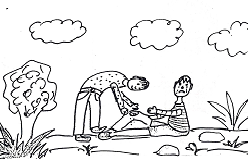 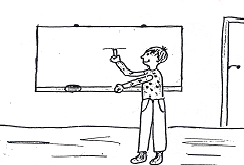 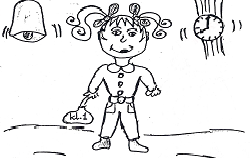 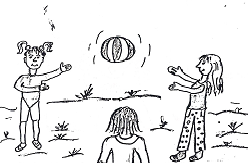 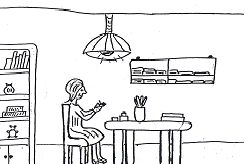 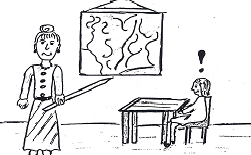 